	1. KUŽELKÁŘSKÁ LIGA DOROSTU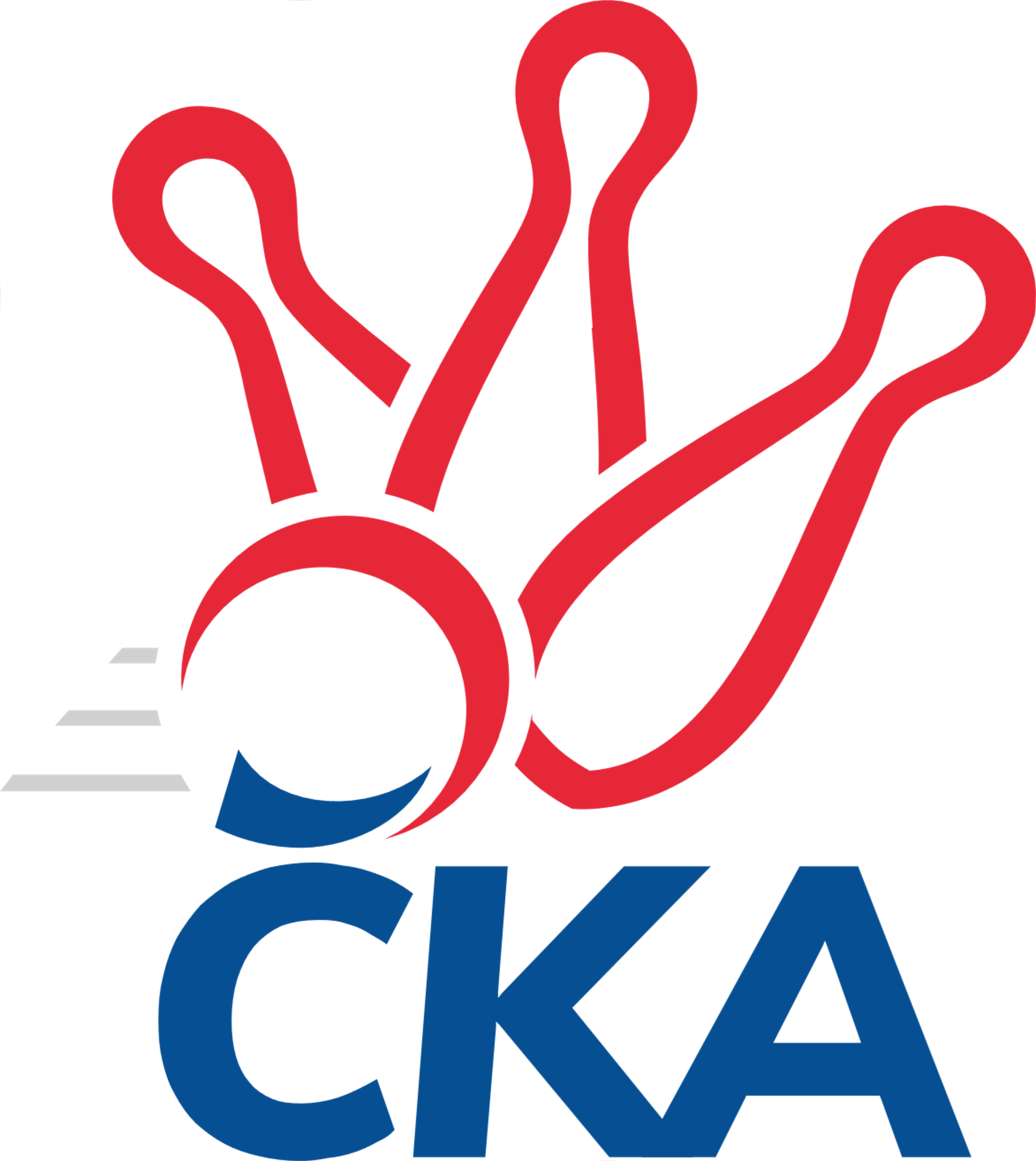 Č. 6Ročník 2021/2022	21.11.2021Nejlepšího výkonu v tomto kole: 1667 dosáhlo družstvo: TJ Lokomotiva Č. Velenice1.KLD C 2021/2022Výsledky 6. kolaSouhrnný přehled výsledků:TJ Jiskra Nová Bystřice	- TJ Slovan Kamenice n. L.	2:0	1581:1393		21.11.SK Žižkov Praha	- TJ Třebíč	0:2	1616:1666		21.11.TJ Lokomotiva Č. Velenice	- TJ Centropen Dačice	2:0	1667:1574		21.11.Tabulka družstev:	1.	TJ Lokomotiva Č. Velenice	6	5	0	1	10 : 2 	 	 1626	10	2.	TJ Třebíč	6	4	0	2	8 : 4 	 	 1609	8	3.	TJ Centropen Dačice	6	4	0	2	8 : 4 	 	 1574	8	4.	TJ Jiskra Nová Bystřice	6	3	0	3	6 : 6 	 	 1540	6	5.	TJ Slovan Kamenice n. L.	6	2	0	4	4 : 8 	 	 1499	4	6.	SK Žižkov Praha	6	0	0	6	0 : 12 	 	 1494	0Podrobné výsledky kola:	 TJ Jiskra Nová Bystřice	1581	2:0	1393	TJ Slovan Kamenice n. L.	Jan Mol	121 	 130 	 128 	141	520 	  	 481 	 104	124 	 117	136	Jaroslav Šindelář ml.	Karolína Filakovská	119 	 149 	 117 	126	511 	  	 447 	 114	112 	 102	119	Václav Rychtařík nejml.	Petra Mertlová	148 	 134 	 144 	124	550 	  	 386 	 96	92 	 83	115	Tomáš Novák	Tomáš Kopáček	136 	 133 	 111 	125	505 	  	 465 	 118	119 	 113	115	David Schober ml.rozhodčí: Marek ChvátalNejlepší výkon utkání: 550 - Petra Mertlová	 SK Žižkov Praha	1616	0:2	1666	TJ Třebíč	Jan Procházka	100 	 97 	 120 	116	433 	  	 567 	 133	141 	 153	140	Adam Straka	Adam Vaněček	139 	 139 	 136 	132	546 	  	 530 	 140	123 	 123	144	Martin Tenkl	Tomáš Herman	146 	 150 	 132 	104	532 	  	 569 	 129	136 	 145	159	Josef Vrbka	Jakub Vojáček	127 	 130 	 147 	134	538 	  	 476 	 115	125 	 126	110	Jakub Votavarozhodčí: Michal TruksaNejlepší výkon utkání: 569 - Josef Vrbka	 TJ Lokomotiva Č. Velenice	1667	2:0	1574	TJ Centropen Dačice	David Holý	143 	 141 	 140 	138	562 	  	 519 	 120	133 	 140	126	Tereza Křížová	Daniela Matoušková	105 	 147 	 130 	155	537 	  	 487 	 106	122 	 128	131	Vojtěch Holomý	David Koželuh	135 	 111 	 149 	158	553 	  	 534 	 159	133 	 117	125	Vít Beranovský	Thea Petrů	129 	 134 	 135 	154	552 	  	 521 	 117	129 	 147	128	Jan Neuvirtrozhodčí: Miloš NavrkalNejlepší výkon utkání: 562 - David HolýPořadí jednotlivců:	jméno hráče	družstvo	celkem	plné	dorážka	chyby	poměr kuž.	Maximum	1.	Thea Petrů 	TJ Lokomotiva Č. Velenice	555.17	374.0	181.2	3.7	4/4	(582)	2.	Adam Straka 	TJ Třebíč	551.92	370.8	181.2	5.8	4/4	(602)	3.	Josef Vrbka 	TJ Třebíč	547.00	364.2	182.8	5.0	4/4	(569)	4.	David Holý 	TJ Lokomotiva Č. Velenice	538.92	362.3	176.6	7.8	4/4	(566)	5.	Tomáš Kopáček 	TJ Jiskra Nová Bystřice	529.33	360.1	169.2	4.1	3/4	(541)	6.	Vít Beranovský 	TJ Centropen Dačice	525.88	359.3	166.6	8.8	4/4	(554)	7.	Jakub Vojáček 	SK Žižkov Praha	522.78	365.6	157.2	8.3	3/4	(556)	8.	Daniela Matoušková 	TJ Lokomotiva Č. Velenice	518.11	353.1	165.0	11.4	3/4	(563)	9.	Tereza Křížová 	TJ Centropen Dačice	517.08	359.1	158.0	8.3	4/4	(547)	10.	Jan Neuvirt 	TJ Centropen Dačice	515.00	357.9	157.1	8.1	4/4	(549)	11.	Jan Podhradský 	TJ Slovan Kamenice n. L.	509.00	358.7	150.3	12.3	3/4	(526)	12.	Karolína Filakovská 	TJ Jiskra Nová Bystřice	506.58	343.2	163.4	8.8	4/4	(520)	13.	Jaroslav Šindelář  ml.	TJ Slovan Kamenice n. L.	503.33	349.3	154.1	12.0	4/4	(521)	14.	Martin Tenkl 	TJ Třebíč	500.56	353.2	147.3	11.3	3/4	(530)	15.	David Schober  ml.	TJ Slovan Kamenice n. L.	499.58	362.3	137.3	10.2	4/4	(531)	16.	Kateřina Majerová 	SK Žižkov Praha	495.33	341.3	154.0	11.7	3/4	(523)	17.	Václav Rychtařík  nejml.	TJ Slovan Kamenice n. L.	492.89	356.4	136.4	12.9	3/4	(536)	18.	Adam Vaněček 	SK Žižkov Praha	482.00	348.1	133.9	15.4	4/4	(546)	19.	Miloslava Žďárková 	SK Žižkov Praha	473.25	324.0	149.3	11.9	4/4	(499)	20.	František Šotola 	TJ Jiskra Nová Bystřice	460.75	328.3	132.5	15.5	4/4	(483)	21.	Jakub Votava 	TJ Třebíč	459.50	325.0	134.5	8.5	4/4	(525)		David Koželuh 	TJ Lokomotiva Č. Velenice	558.25	373.8	184.5	3.3	2/4	(566)		Petra Mertlová 	TJ Jiskra Nová Bystřice	544.25	360.3	184.0	5.8	2/4	(550)		Matyáš Doležal 	TJ Centropen Dačice	537.50	369.0	168.5	8.5	2/4	(556)		Tomáš Herman 	SK Žižkov Praha	527.00	370.7	156.3	12.0	1/4	(550)		Jan Mol 	TJ Jiskra Nová Bystřice	522.75	359.8	163.0	11.0	2/4	(536)		Adam Coufal 	TJ Třebíč	508.00	364.0	144.0	15.0	1/4	(508)		Jonáš Čeloud 	TJ Centropen Dačice	502.00	346.0	156.0	12.0	1/4	(502)		Matěj Budoš 	TJ Jiskra Nová Bystřice	500.00	364.5	135.5	10.5	2/4	(522)		Lukáš Přikryl 	TJ Centropen Dačice	498.00	348.0	150.0	14.0	1/4	(498)		Anna Hartlová 	TJ Lokomotiva Č. Velenice	495.50	349.0	146.5	12.5	2/4	(518)		Leona Havlová 	TJ Lokomotiva Č. Velenice	480.00	331.0	149.0	8.0	1/4	(480)		Vojtěch Holomý 	TJ Centropen Dačice	479.50	332.0	147.5	10.0	2/4	(487)		Karolína Šedivá 	TJ Lokomotiva Č. Velenice	448.00	328.0	120.0	14.0	1/4	(448)		Vojtěch Janík 	TJ Třebíč	447.50	322.5	125.0	18.5	1/4	(458)		Pavel Rákos 	SK Žižkov Praha	435.00	320.0	115.0	14.0	1/4	(435)		Jan Procházka 	SK Žižkov Praha	433.00	332.0	101.0	20.0	1/4	(433)		Barbora Králová 	SK Žižkov Praha	402.00	287.0	115.0	19.0	1/4	(402)		Tomáš Novák 	TJ Slovan Kamenice n. L.	392.75	299.5	93.3	27.3	2/4	(428)Sportovně technické informace:Starty náhradníků:registrační číslo	jméno a příjmení 	datum startu 	družstvo	číslo startu25387	Jan Mol	21.11.2021	TJ Jiskra Nová Bystřice	3x
Hráči dopsaní na soupisku:registrační číslo	jméno a příjmení 	datum startu 	družstvo	25637	Jan Procházka	21.11.2021	SK Žižkov Praha	Program dalšího kola:23.1.2022	ne	10:00	TJ Třebíč - TJ Slovan Kamenice n. L.	23.1.2022	ne	10:30	TJ Lokomotiva Č. Velenice - TJ Jiskra Nová Bystřice	Nejlepší šestka kola - absolutněNejlepší šestka kola - absolutněNejlepší šestka kola - absolutněNejlepší šestka kola - absolutněNejlepší šestka kola - dle průměru kuželenNejlepší šestka kola - dle průměru kuželenNejlepší šestka kola - dle průměru kuželenNejlepší šestka kola - dle průměru kuželenNejlepší šestka kola - dle průměru kuželenPočetJménoNázev týmuVýkonPočetJménoNázev týmuPrůměr (%)Výkon3xJosef VrbkaTřebíč5693xPetra MertlováNová Bystřice111.35503xAdam StrakaTřebíč5673xJosef VrbkaTřebíč109.345694xDavid HolýČ. Velenice5624xAdam StrakaTřebíč108.965673xDavid KoželuhČ. Velenice5534xDavid HolýČ. Velenice105.435625xThea PetrůČ. Velenice5522xJan MolNová Bystřice105.235202xPetra MertlováNová Bystřice5501xAdam VaněčekŽižkov Praha104.92546